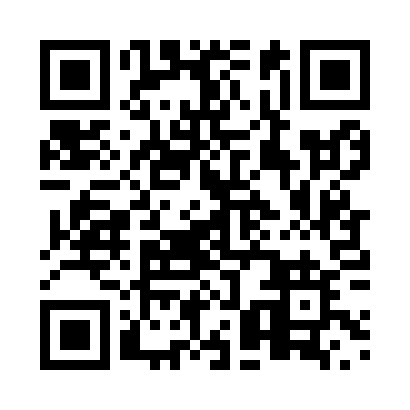 Prayer times for Millar Hill, Ontario, CanadaMon 1 Jul 2024 - Wed 31 Jul 2024High Latitude Method: Angle Based RulePrayer Calculation Method: Islamic Society of North AmericaAsar Calculation Method: HanafiPrayer times provided by https://www.salahtimes.comDateDayFajrSunriseDhuhrAsrMaghribIsha1Mon3:355:321:206:439:0811:052Tue3:365:331:206:439:0811:043Wed3:375:331:206:439:0711:044Thu3:385:341:216:439:0711:035Fri3:395:351:216:439:0711:026Sat3:405:351:216:429:0611:017Sun3:415:361:216:429:0611:008Mon3:435:371:216:429:0510:599Tue3:445:381:216:429:0510:5810Wed3:455:391:226:429:0410:5711Thu3:475:391:226:419:0410:5612Fri3:485:401:226:419:0310:5513Sat3:495:411:226:419:0210:5414Sun3:515:421:226:409:0210:5315Mon3:525:431:226:409:0110:5116Tue3:545:441:226:409:0010:5017Wed3:555:451:226:398:5910:4818Thu3:575:461:226:398:5810:4719Fri3:595:471:226:388:5810:4620Sat4:005:481:236:388:5710:4421Sun4:025:491:236:378:5610:4222Mon4:035:501:236:378:5510:4123Tue4:055:511:236:368:5410:3924Wed4:075:521:236:368:5310:3825Thu4:095:531:236:358:5210:3626Fri4:105:541:236:348:5010:3427Sat4:125:551:236:348:4910:3228Sun4:145:571:236:338:4810:3129Mon4:155:581:236:328:4710:2930Tue4:175:591:236:328:4610:2731Wed4:196:001:226:318:4410:25